JESSICA BECKERGRAPHIC
DESIGNER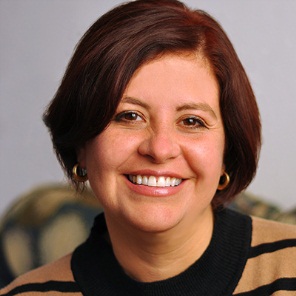 Adresse Universitätsstraße 2,86159 AugsburgTelefon0977 99 88 77Emailinfo@lebenslaufgestalten.deWebwww.lebenslaufgestalten.deERFAHRUNGSENIOR ENTWICKLER | (2011 – Heute)KREATIVE BIENELoremipsumdolorsitamet, consecteturadipisicingelit, sed do eiusmodtemporincididuntutlabore et dolore magna aliqua.DESIGNSTUDENT | (2005 – 2011)ANZIEHENDE DESIGNSLoremipsumdolorsitamet, consecteturadipisicingelit, sed do eiusmodtemporincididuntutlabore et dolore magna aliqua.DESIGNINTERN | (2003 – 2005)ANZIEHENDE DESIGNSLoremipsumdolorsitamet, consecteturadipisicingelit, sed do eiusmodtemporincididuntutlabore et dolore magna aliqua.AUSBILDUNGBACHELOR IN ARTS | (1999 – 2001)GREEN ELEPHANT ARTSLoremipsumdolorsitamet, consecteturadipisicingelit, sed do eiusmodtemporincididuntutlabore et dolore magna aliqua.PROFESSIONELLE FÄHIGKEITENÜBER MICHLoremipsumdolorsitamet, consecteturadipisicingelit, sed do eiusmodtempo rancid iduntutlabore et dolore magna aliqua. Utenimadminimveniam, quisnostrudexercitationullamcolaborisnisiutaliquip ex eacommodoconsequat. Duis auteiruredolor in reprehenderit in voluptatevelit esse cillumdolore eu fugiatnullapariatur. Excepteursintoccaecatcupidatat non proident, sunt in culpa qui officia deserunt mollit anim id est laborum.Loremipsumdolorsitamet, consecteturadipisicingelit, sed do eiusmodtemporincididuntutlabore et dolore magna aliqua.PERSÖNLICHE FÄHIGKEITENÜBER MICHLoremipsumdolorsitamet, consecteturadipisicingelit, sed do eiusmodtempo rancid iduntutlabore et dolore magna aliqua. Utenimadminimveniam, quisnostrudexercitationullamcolaborisnisiutaliquip ex eacommodoconsequat. Duis auteiruredolor in reprehenderit in voluptatevelit esse cillumdolore eu fugiatnullapariatur. Excepteursintoccaecatcupidatat non proident, sunt in culpa qui officia deserunt mollit anim id est laborum.Loremipsumdolorsitamet, consecteturadipisicingelit, sed do eiusmodtemporincididuntutlabore et dolore magna aliqua.PERSÖNLICHE FÄHIGKEITENERFAHRUNGSENIOR ENTWICKLER | (2011 – Heute)KREATIVE BIENELoremipsumdolorsitamet, consecteturadipisicingelit, sed do eiusmodtemporincididuntutlabore et dolore magna aliqua.DESIGNSTUDENT | (2005 – 2011)ANZIEHENDE DESIGNSLoremipsumdolorsitamet, consecteturadipisicingelit, sed do eiusmodtemporincididuntutlabore et dolore magna aliqua.DESIGNINTERN | (2003 – 2005)ANZIEHENDE DESIGNSLoremipsumdolorsitamet, consecteturadipisicingelit, sed do eiusmodtemporincididuntutlabore et dolore magna aliqua.AUSBILDUNGBACHELOR IN ARTS | (1999 – 2001)GREEN ELEPHANT ARTSLoremipsumdolorsitamet, consecteturadipisicingelit, sed do eiusmodtemporincididuntutlabore et dolore magna aliqua.PROFESSIONELLE FÄHIGKEITEN